Milé děti,již máme červen a všichni se těšíme na prázdniny Úkol na červen bude tedy jednoduchý. Na našich stránkách: https://zsmilovice.cz/je vpravo nahoře možnost spuštění naší školní hymny: 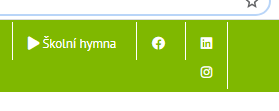 Vaším úkolem je zkoušet si hymnu zpívat spolu s nahrávkou. Těším se, že si ji po návratu do školy společně zazpíváme.Zkuste si připomenout vytleskávání rytmu:https://www.youtube.com/watch?v=Wk43IDUQmTkNěco navíc: zkuste si vlastní rytmický doprovod + taneční kroky:https://www.youtube.com/watch?v=HCjNJDNzw8YVšem přeji krásný červen,mějte se krásně Jana Obalilová